TEXTDIGITALIZATION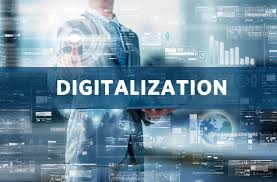 	Digitalization has become an omnipresent force reshaping industries, societies, and individual lives. It encompasses the transformation of analog processes, products, and services into digital formats, leveraging technology to enhance efficiency, connectivity, and innovation. In today's interconnected world, the embrace of digitalization is no longer an option but a necessity for staying competitive and relevant in a rapidly evolving landscape.Digital Transformation Across Industries:	From manufacturing to healthcare, finance to entertainment, digitalization has permeated virtually every sector, revolutionizing traditional practices and unlocking new opportunities. In manufacturing, technologies like automation, artificial intelligence, and the Internet of Things (IoT) are optimizing production processes, reducing costs, and enabling more personalized products. In healthcare, telemedicine, electronic health records, and wearable devices are enhancing patient care, improving diagnostics, and empowering individuals to take control of their health. Similarly, in finance, fintech innovations such as mobile banking, blockchain, and robo-advisors are democratizing access to financial services, streamlining transactions, and fostering financial inclusion. The entertainment industry has witnessed a shift towards digital streaming platforms, virtual reality experiences, and interactive content, revolutionizing how we consume media and entertainment.Impacts on Society and Culture:	The pervasive influence of digitalization extends beyond the realm of business, profoundly shaping societal norms, cultural practices, and individual behaviors. The advent of social media has redefined communication patterns, social interactions, and the dissemination of information, enabling unprecedented connectivity while also raising concerns about privacy, misinformation, and digital addiction. E-commerce platforms have transformed consumer habits, offering convenience, choice, and personalized experiences, but also posing challenges to traditional brick-and-mortar retailers and local economies. Moreover, the rise of remote work and digital nomadism has blurred the boundaries between work and leisure, enabling flexibility and global collaboration while prompting debates about work-life balance and the future of employment.The Role of Government and Regulation: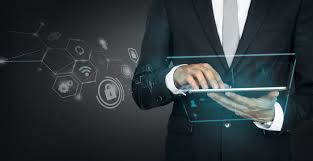 	In navigating the complexities of digitalization, governments play a crucial role in crafting policies, regulations, and frameworks that promote innovation, protect consumers, and address societal concerns. Regulatory frameworks must strike a balance between fostering innovation and safeguarding public interests, addressing issues such as antitrust practices, platform accountability, and ethical AI development. Moreover, governments have a responsibility to invest in digital infrastructure, promote digital literacy programs, and bridge the digital divide to ensure equitable access to the benefits of digitalization for all citizens.Challenges and Opportunities: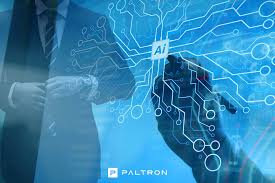 	While digitalization presents immense opportunities for progress and innovation, it also brings forth a myriad of challenges that must be addressed. Cybersecurity threats, data privacy concerns, and digital inequalities are among the foremost issues confronting digital societies. Ensuring robust cybersecurity measures, safeguarding personal data, and bridging the digital divide are imperative for building trust, inclusivity, and resilience in the digital age. Moreover, the rapid pace of technological advancements necessitates continuous learning, adaptability, and digital literacy skills for individuals and organizations to thrive in a digitalized world.The Pros and Cons of Digitalization in Contemporary Ukraine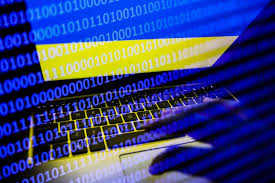 	In recent years, Ukraine has experienced a rapid surge in digitalization, transforming various aspects of society, economy, and governance. While digitalization brings forth numerous benefits, it also presents challenges that must be addressed. Let's explore the advantages and disadvantages of digitalization in modern Ukraine.Advantages:1. Economic Growth: Digitalization stimulates economic growth by fostering innovation, efficiency, and competitiveness. It opens up new opportunities for businesses to expand their reach, streamline operations, and tap into global markets. E-commerce platforms enable small and medium enterprises (SMEs) to access a wider customer base and reduce costs associated with traditional retail.2. Access to Information: Digitalization enhances access to information and services, particularly in remote or underserved areas. The proliferation of mobile internet and digital platforms facilitates access to education, healthcare, government services, and financial resources. Citizens can now access information and conduct transactions conveniently from their smartphones or computers.3. Government Transparency and Efficiency: Digitalization promotes transparency and efficiency in governance by digitizing administrative processes, reducing bureaucracy, and improving service delivery. Online portals and e-government initiatives streamline interactions between citizens and government agencies, enabling faster processing of documents, reducing corruption, and enhancing accountability.Disadvantages:1. Digital Divide: Despite the progress made in digitalization, Ukraine still grapples with a significant digital divide, particularly between urban and rural areas. Many rural communities lack access to reliable internet infrastructure and digital literacy programs, hindering their ability to fully participate in the digital economy and access essential services.2. Cybersecurity Risks: With increased digitalization comes heightened cybersecurity risks, including data breaches, cyberattacks, and identity theft. Ukraine faces persistent cybersecurity challenges, exacerbated by geopolitical tensions and ongoing conflicts. Weak cybersecurity measures and inadequate regulations leave businesses, government agencies, and individuals vulnerable to cyber threats.3. Job Displacement and Skills Gap: While digitalization creates new job opportunities, it also leads to job displacement and requires workers to acquire new skills. Ukraine's workforce must adapt to the changing demands of the digital economy, requiring investments in education, vocational training, and re-skilling programs to bridge the skills gap. Failure to address this challenge could exacerbate unemployment and income inequality.Conclusion: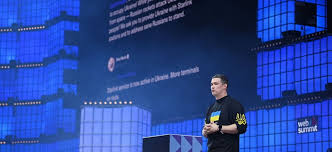 	Digitalization represents a paradigm shift that is reshaping the way we live, work, and interact with the world around us. Embracing digital transformation offers boundless opportunities for economic growth, social progress, and technological innovation. However, it also presents complex challenges that require collective action, innovative solutions, and ethical considerations. By fostering collaboration between governments, businesses, and civil society, we can harness the power of digitalization to create a more inclusive, sustainable, and resilient future for generations to come. 		Digitalization holds immense potential to drive socio-economic development and improve quality of life in Ukraine. However, realizing these benefits requires concerted efforts to address the challenges of the digital divide, cybersecurity risks, and skills gap. By investing in digital infrastructure, promoting digital literacy, and fostering an enabling regulatory environment, Ukraine can harness the transformative power of digitalization to create a more inclusive and prosperous society for all.